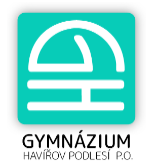 Anotace volitelného předmětu pro žáky 8.A a 4.AB4 ve školním roce 2024/25Název předmětu:	Moderní dějiny -  MD  Specifikace:	Historická geografie, dějiny 20. stoletíCíl semináře a cílová skupina:	Seminář je určen pro studenty 4. ročníku a oktávy, kteří:uvažují o studiu práva, historie a příbuzných věd na VŠ;zajímají se o kulturní a politické problémy.1.	Velká válka 1914 - 1918Geopolitika a mezinárodní vztahyHospodářské a sociální důsledkyVliv války na kulturu a uměníČeskoslovenský odboj 1914 - 19182. Svět 1918 - 1939Geopolitické rozložení silKultura a uměníVěda a technikaČSR 1918 - 19394.	Druhá světová válka 1939 - 1945Geopolitický boj koalicVývoj technikyKultura a umění během válkyČeskoslovenský odboj 1939 - 19454.	Svět po roce 1945Mezinárodní vztahy, náboženské a etnické konfliktyGeopolitika a dekolonizaceRozvoj vědy a technikyČeskoslovensko 1945 - 1992Metody:Rozbor odborných textů, map, tabulek, grafů a schémat. PrezentaceKlasifikace:Písemné zkoušení – testy, prezentaceVyučující:Mgr. Pavel KrčHavířov, 18. 12. 2023